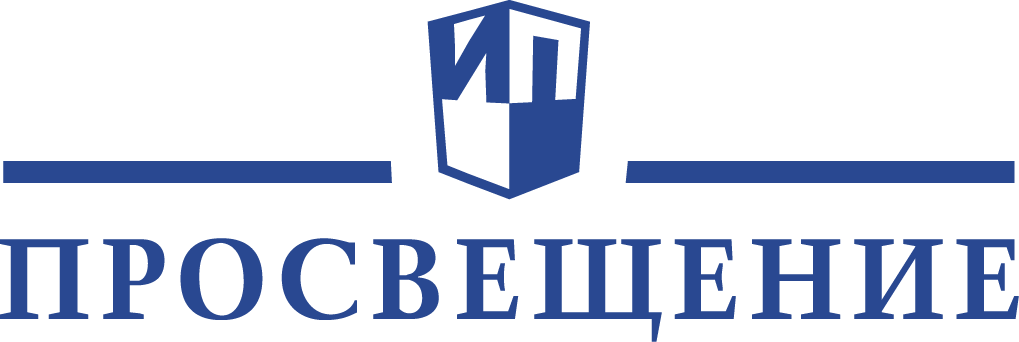 Уважаемые коллеги!Приглашаем вас на вебинары для учителей, методистов, воспитателей,  психологов, преподавателей, студентов, руководителей образовательных организаций, а также родителей. Каждого участника вебинара ждет именной сертификат в электронном виде.Расписание вебинаров на 6 мая–15 мая 2020 г.07.05.20 10:30 - 12:30 Начальная школа Современный урок в начальной школе по окружающему миру,  математике. Формирование, навыков самообразования, самоконтроля и самооценки у обучающихся в начальной школеИванова  Ирина Викторовна,  педагог гимназии №1566, Лауреат премии МЭРА г. Москвы; методист – лектор АНО «НЦИО» https://events.webinar.ru/8478259/457613207.05.20 12:30 - 13:30 ОВЗ Логопедические сопровождение учащихся начальных классов. Чтение. От буквы к слогу и словам Горностаев Игорь Сергеевич, ведущий методист АО «Издательство «Просвещение»https://events.webinar.ru/12290983/448729408.05.20 9:30 - 10:30 Физика Учебный год закончился раньше. Как скорректировать программу по физике в новом учебном году? Литвинов Олег Андреевич, ведущий методист АО «Издательство «Просвещение» https://events.webinar.ru/8478259/455670808.05.20 11:30 - 12:30 Изобразительное искусство Особенности содержания и типология заданий в новом учебном пособии «Рисунок. Первый год обучения». Издательство Просвещение» Максимова Наталья Вячеславовна, методист АО «Издательство «Просвещение» https://events.webinar.ru/12290983/448746808.05.20 12:30 - 13:30 Биология Как сделать так, чтобы уроки по биологии стали самыми любимыми? Часть 6 Токарева Марина Викторовна, ведущий методист АО «Издательство «Просвещение»https://events.webinar.ru/12290983/448751212.05.20 9.30–11.00 Математика Подготовка школьников к ЕГЭ. Формирование умений решения текстовых задач с экономическим содержанием (кредиты)Алексеева Елена Евгеньевна, доцент кафедры общеобразовательных дисциплин ГБОУ ВО МО «АСОУ», профессор Российской академии естествознания https://events.webinar.ru/12290983/448772812.05.20 10:30 - 11:30 Английский язык Дополнительные учебные пособия по английскому языку в помощь ученику и учителю (10-11 классы) Ширинян Марина Витальевна, ведущий методист АО «Издательство «Просвещение»https://events.webinar.ru/12290983/448791212.05.20 12:30–13:30 Химия Формирование и развитие функциональной грамотности при обучении химии в школе Плечова Ольга Гарриевна, ведущий методист АО «Издательство «Просвещение»https://events.webinar.ru/12290983/454427212.05.20 12:30–13:30 Биология Использование современных образовательных технологий на уроках биологии (на примере УМК издательства «Просвещение»). Часть 6Токарева Марина Викторовна, ведущий методист АО «Издательство «Просвещение»https://events.webinar.ru/12290983/448801012.05.20 14:30 - 15:30 Биология Подготовка к ГИА. Анализируем и выполняем задания разного вида и уровня сложности по разделу «Организм человека и его здоровье » (Физиологические системы органов ) Чередниченко Ирина Петровна, методист-эксперт АО «Издательство «Просвещение», автор методических пособий; Токарева Марина Викторовна, ведущий методист издательства «Просвещение»https://events.webinar.ru/12290983/448809012.05.20 15:30 - 16:30 Математика Особенности подготовки к ЕГЭ 2020 по математике (базовый уровень) Зубкова Екатерина Дмитриевна, ведущий методист АО «Издательство «Просвещение»https://events.webinar.ru/12290983/448813413.05.20 10:30 - 11:30 География Самостоятельная работа школьников. Тетради для практических работ и тренажеры по географии Дубинина Софья Петровна, методист АО «Издательство «Просвещение»https://events.webinar.ru/12290983/448828213.05.20 11:30 - 12:30 Русский родной язык Зачем младшему школьнику уроки родного русского языка Кузнецова Марина Ивановна, автор учебников по русскому языку и русскому родному языку для начальной школы  https://events.webinar.ru/8478259/457632213.05.20 12:00 - 13:30   ОРКСЭ Учителю курса «Основы духовно-нравственной культуры народов России. Основы мировых религиозных культур» (5 класс). Методические рекомендации к урокам по теме «Календарь и религиозные праздники»Пустовойт Юлия Владимировна, кандидат философских наук, методист Центра художественно-эстетического и физического образования издательства «Просвещение» https://video.1sept.ru/video/150013.05.20 12:30 - 13:30 Русский язык Работаем по учебнику «Русский язык. 10-11 классы» Л.М. Рыбченковой, О.М. Александровой,  А.Г. Нарушевича и др. Нарушевич Андрей Георгиевич, автор учебников и учебных пособий по русскому языку https://events.webinar.ru/12290983/448876813.05.20 15:30 - 16:30 Английский язык Развитие умений самостоятельной работы по УМК  «Сферы» для основной школы Смирнова Елена Юрьевна, соавтор УМК «Сферы» https://events.webinar.ru/12290983/448910013.05.20 18:00 - 19:30 Традиции и инновации в обучении младших школьников китайскому языку по новой линии УМК «Путешествие на Восток. 2–4 классы».   Малых Оксана Андреевна, соавтор линии УМК «Китайский язык. 4 класс» (серии «Путешествие на Восток») https://video.1sept.ru/video/145914.05.20 10:30 - 11:30 История Как перестроить рабочие программы по истории на 2020/21 уч. год с учетом повторения/изучения тем четвертой четвертиРябчук Александр Николаевич, Победитель конкурса  «Учитель года Ростова-на-Дону 2020» https://events.webinar.ru/12290983/448927814.05.20 10:30 - 11:30 Дошкольное образование Психологическое и интеллектуальное развитие детей дошкольного возраста. Развитие мышления, речи, творческого воображения, графо-моторных умений на письме средствами  УМК издательства «Экзамен» Гвинджилия Ольга Витальевна, автор учебно-методических пособий, заместитель руководителя  Департамента теории и методики НОО и ДО - АНО «НЦИО»   https://events.webinar.ru/8478259/457655214.05.20 14:30 - 15:30 Математика Особенности подготовки к ОГЭ 2020 по математике (методические рекомендации) Зубкова Екатерина Дмитриевна, ведущий методист АО «Издательство «Просвещение»https://events.webinar.ru/12290983/448940214.05.20 15:30 - 16:30 Литературное чтение Как вести читательский дневник в начальной школе. Летнее чтение Бойкина Марина Викторовна, соавтор учебников УМК «Школа России» и «Перспектива» по литературному чтению  https://events.webinar.ru/12290983/448943415.05.20 9:30 - 10:30 Обществознание ЕГЭ по обществознанию: основа профессиональных компетенций Кумпан Вадим Александрович, доцент ФГБОУ ВО «Кубанский государственный университет» https://events.webinar.ru/12290983/448954215.05.20 10:00 - 11:00 Начальная школа Развитие речи обучающихся в начальной школе. Современные технологии и практические приемы работы по обучению младших школьников письму сочинений и изложений. Винокурова Ирина Анатольевна, автор учебно-методических пособий, лектор - методист   АНО «НЦИО» и издательства «Экзамен» https://events.webinar.ru/8478259/457671415.05.20 10:30 - 11:30  География Самостоятельная работа школьников. Сборники задач и упражнений по географии Дубинина Софья Петровна, ведущий методист АО «Издательство «Просвещение»https://events.webinar.ru/12290983/448957215.05.20 12:30 - 13:30 Русский язык Трудные задания ЕГЭ по русскому языку. Задания 4-8. Культура речи Нарушевич Андрей Георгиевич, автор учебников и учебных пособий по русскому языку https://events.webinar.ru/12290983/448961215.05.20 14:00 - 15:30 БиологияФормирование привычек здорового образа жизни у детей в образовательном процессе.   издательства «Просвещение»  Пеньков Александр Михайлович, автор пособия «Практикум. Траектория личного качества жизни. 8-9 классы» издательства «Просвещение», разработчик образовательных программ для школ и вузов, преподаватель РУДН, РАНХиГС. https://video.1sept.ru/video/150115.05.20 14:30 - 15:30 Китайский язык Дополнительные учебные пособия по китайскому языку в помощь ученику и учителю Гаварева Полина Андреевна, редактор по китайскому языку АО «Издательство «Просвещение» https://events.webinar.ru/12290983/448965615.05.20 15:30 - 16:30   Английский язык «Книга для чтения как необходимый компонент УМК, позволяющий организовать работу во время карантина» (на примере УМК  «English 2-11», авторы В.П. Кузовлев и др., издательство  «Просвещение») Дуванова Ольга Викторовна, член авторского коллектива линии УМК «English 2-11»  https://events.webinar.ru/12290983/4489694